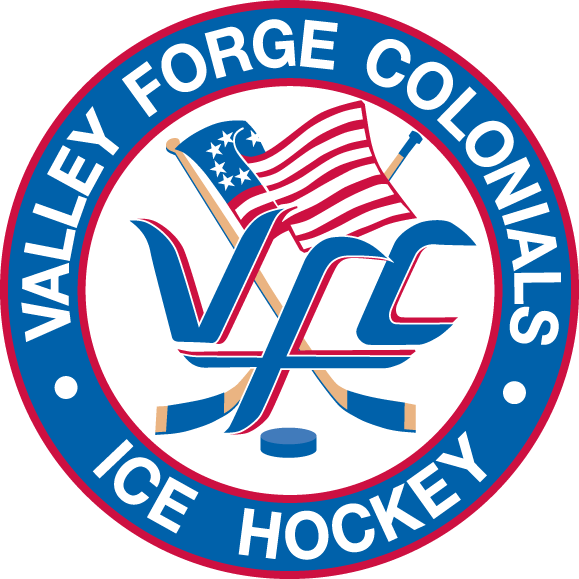 SQUIRT 1: A NatSQUIRT 2: A AmerSQUIRT 3: B NatSQUIRT 4: B NatSQUIRT 5: B AmerHC: EISENHARTHC: CROCEHC: HERHALHC: FIELDSHC: MALIKBarronAdamsBachBowerBudajiBrockBachmanCallahanCollinsCollierBrophyCroceColemanConnorsGrimmEisenhartCullin Fields, CDebbeekahHandHoekDrayoFosterDoyleKaminskyKeeneyEdelsteinGottshallDuffieldLankfordLatshawFogleHerhalFields, RLeiRadswillasGeigerJohnsonHimesMielkeReifsnyderLittleMarinoMcEnteeZosfkaRobertsMoyerMontalbanoPavgouvasRotwittRileyMontgomeryRiderSchmittSontagPacanRittenhouseSettefrattiVeraskaRecordWiduchWilsonVasquezKoloch (G)Grice (G)Bach (G)Toscano (G)Griffith (G)Stivaletti (G)McEntee (G)(G)